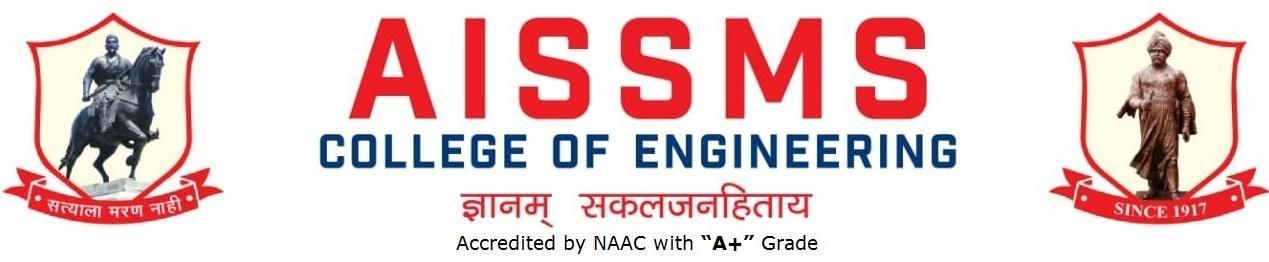 DEPARTMENT OF ELECTRICAL  ENGINEERING ANNUAL REPORT(01 JULY 2019 to 30 JUNE 2020)First Half: 01 July 2019 to 31 December 2019Second Half: 01 January 2020 to 30 June 2020Academic Year 2019 – 20Second Half: 01 January 2020 to 30 June 2020Guidelines:Fill up this sheet for all the contributions /activities conducted at Department level only.In case data does not exist please mention it as ‘No Data’.Please add rows to the table below to suit your requirementsEnsure that data does not differ from other official records and all the supporting documents are available.Use: Font Type: Times New Roman, Font Size: 12, Sentence case, Spacing: 1.15For any queries, you may contact: Dr C S Choudhari, Coordinator, IQAC email: iqac@aissmscoe.comINTRODUCTION SOFTWARES AVAILABLE IN THE DEPARTMENT RESULT ANALYSIS (LAST TERM) (Academic Year:  2019-20  Term: II)Class Result Analysis (LAST TERM) (Academic Year: 2019-20  Term: I)UNIVERSITY RANKERS (LAST ACADEMIC YEAR) (Academic Year:2017-18 )ACHIEVEMENTS OF FACULTY (AWARDS, RECOGNITION, PHD COMPLETION ETC.)CONTRIBUTION OF FACULTY (Interaction with outside world)E CONTENT DEVELOPED BY FACULTY AND AVAILABLE ONLINE (During Academic Term 2019-20)FUNDED RESEARCH PROJECT (Total Funding Received: In INR                                  )FDP/STTP/Quiz ORGANIZED BY THE DEPARTMENT  (Total No. 07           )SEMINARS/ WORKSHOPS/ WEBINARS ORGANIZED BY THE DEPARTMENT (For Faculty) (Total No. 03           )CONFERENCES/ SYMPOSIUMS ORGANIZED BY THE DEPARTMENT (For Faculty) (Total No.            )FDP/STTP ATTENDED BY THE DEPARTMENT FACULTY (Total No.     95       )SEMINARS/ WORKSHOPS/ WEBINARS ATTENDED BY THE DEPARTMENT FACULTY (Total No. of Seminars/webinars:      144    )CONFERENCES/ SYMPOSIUMS ATTENDED BY THE DEPARTMENT FACULTY (Total No. of faculty who attended Conferences:          ) ONLINE COURSES / CERTIFICATE COURSES COMPLETED BY DEPARTMENT FACULTY (Total No. of faculty who completed Online Courses:       10    )EXTENSION LECTURES / WEBINARS (Lectures delivered on other than technical topics) (Total No. of Extension lectures:           )FACULTY SERVED AS RESOURCE PERSON, EXPERT, CHAIRPERSON (Total No. Faculty Served as Resource Person:   03        )EXTENSION ACTIVITIES CONDUCTED BY THE DEPARTMENT (Social/ Quizzes at national/international level/any other activity) (Total No. of activities:        03  )MOU SIGNED WITH ACADEMIC AND PROFESSIONAL ORGANISATIONS (Total No. of academic MoU:         02   )STUDENTS’ CHAPTERS /CLUBS (Total No.            )EVENTS ORGANISED (By Students’ Chapters / Clubs and others)Name of Students’ Chapter: INSTITUTE OF ENGINEERS(I)Faculty Advisor: Mrs P SankalaPUBLICATIONSPAPERS PUBLISHED IN PROCEEDINGS OF CONFERENCES (Total Number of Papers Published/ Presented:02)PAPERS PUBLISHED IN JOURNALS (UGC Listed) (Total Number of Papers: _____)PAPERS PUBLISHED IN JOURNALS (Other than in UGC Listed Journals) (Total Number of Papers: _____)BOOK/ ARTICLE PUBLICATIONS (Total No. of books/articles published:            )PATENTS, COPYRIGHT, TRADEMARK AND OTHER (IPR) (Total No. of Patents:           )RESEARCH CITATIONS (Source of Data: Google scholar) (As on 30th June)Total Citations of Department:NUMBER OF STUDENTS PLACEDLower Package Offered:1.5 LacHigher package Offered:Average Package Offered:NUMBER OF STUDENTS QUALIFIED IN THE EXAMINATIONS ME AWARDED (Total No. 05 )INDUSTRIAL VISITS ORGANISED (Total no. of Industrial Visits:          )EXPERT LECTURES DELIVERED BY INDUSTRY EXPERTS (Total no. of Expert Talks:  03        )INDUSTRY –SPONSORED PROJECTS (UG/PG) (Total number of Industry Sponsored Projects:        ) (Excluding Sandwich Projects)MOU SIGNED WITH INDUSTRY (Total No. of MoU Signed with Industry:            )FACULTY MEMBERS UNDERGONE INDUSTRIAL TRAINING (Total No.     05       )STUDENTS UNDERGONE IN-PLANT TRAINING AND (OR) INTERNSHIP PROGRAMME (Total number:  23        ) (Excluding Sandwich Training)LIST OF INDUSTRIES SUPPORTED IN THE ORGANISATION OF WORKSHOPS/SEMINARS/WEBINARS/CONFERENCES/COURSES AND ANY OTHER CONTRIBUTION OF INDUSTRYTRAINING TO INDUSTRY PERSONNEL/ ACTIVITY SUPPORTING TO INDUSTRYTESTING AND CONSULTANCY (Total Revenue Generated (In INR) __________)ANY OTHER ACTIVITIES TO PROMOTE INTERACTION WITH INDUSTRY STUDENTS UNDERGONE SANDWICH TRAINING (TERM I/II) (For Mech & Prod. )SUPPORT FROM ALUMNIINTERACTION WITH ALUMNI (Total no. of Activities: 03)STUDENTS’ ACHIEVEMENT (Professional) (Individual Level) (Technical activities such as design competitions, paper presentation, technical quiz, Product development, innovation, etc.)STUDENTS’ ACHIEVEMENTS (other than Professional) (Individual Level) (Social activities, etc.)CERTIFICATE / ONLINE COURSES COMPLETED BY STUDENTS (Total No. of students who completed Courses:           ) (Certificate courses, value added courses, MOOC, etc.)SPORTS / CULTURAL ACHIEVEMENTS OF STUDENTS (Individual Level) (Team level achievements to be mentioned in institute level sports/Cultural committee report)STUDENTS’ ACHIEVEMENTS (Team Level)SOCIAL ACTIVITIES ORGANISED (NSS, Women empowerment, Awareness Programs, etc.)PARENT MEETINGALUMNI MEETDETAILS OF STUDENT COUNSELING AND CAREER GUIDANCE AT THE DEPARTMENT LEVELMAJOR GRIEVANCES OF STUDENTS (IF ANY) REDRESSED MISCELLANEOUS (SYLLABUS IMPLEMENTATION, MAJOR ADDITION IN INFRASTRUCTURE AND FACILITY, INNOVATIONS INTRODUCED, ETC.)FEEDBACK FROM STAKEHOLDERSANY OTHER NOTEWORTHY ACHIEVEMENT OF THE DEPARTMENT (Not mentioned above)FUTURE PLANS OF THE DEPARTMENT (For Next Academic Year)INITIATIVES TAKEN BY THE DEPARTMENT AT DEPARTMENT AND INSTITUTE LEVEL TO IMPROVE AND ASSURE QUALITY IN THE AREA OF GLIMPSES: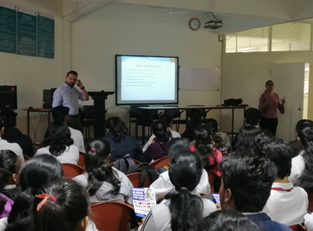 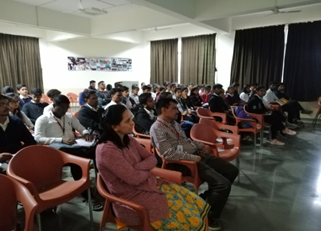 Career counseling session for B.E & T.E. Electrical class, on 6th Jan 2020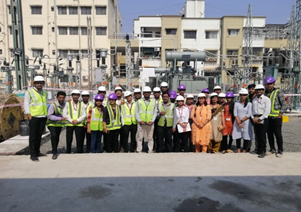 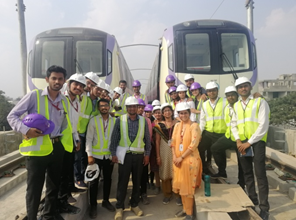 Industrial visit to MAHA METRO Rail, Pune on  21st  Jan 2020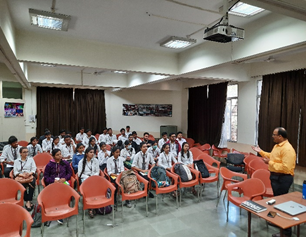 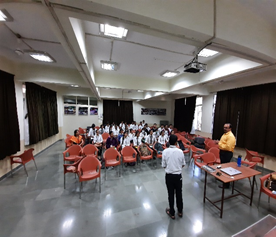 Soft skills  training session  for SE Electrical students on 12/03/2020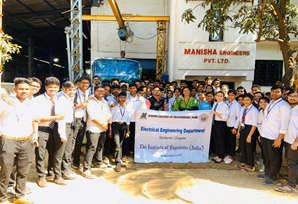 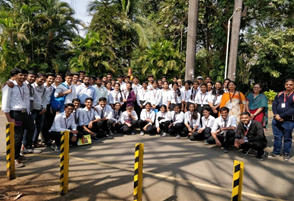 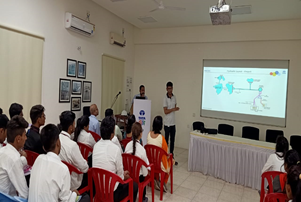 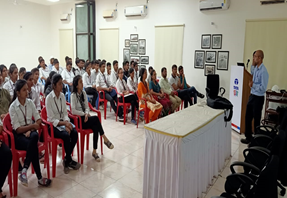 Industrial visits to Manisha Transformers Pune  on 31/01/2020 and Tata Hydro Power Plant,Khopoli on 27/02/2020 for SE Electrical students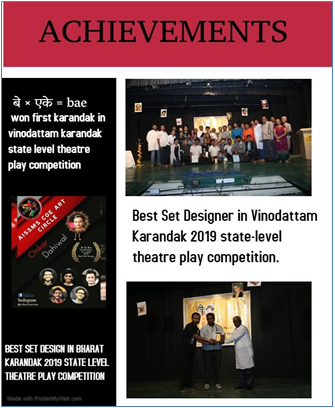 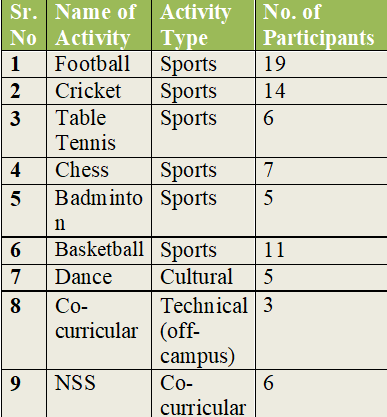 Cultural and Sports achievements of our students.Mr Onkar Dahiwal has received Best designer award In Vinodattam Karandak State level Theatre play Competition. Name and Signature Head of DepartmentYear of Establishment1992UG Programmes01PG Programmes01Number of Teaching Staff13Number of Non-Teaching Staff07Software AvailableSoftware AvailableMATLABETAPTurbo CName of facultyClass and Subject Taught% passingName of facultyClass and Subject Taught% passingDr A A GodboleFMA100Mrs P SankalaPECD100Dr M H DhendHV100Mrs V N TarangeSGP100 Mr S K BiradarNA100Mr C D KulkarniMachines I100Dr A A ApteCS-I96.92Mrs Sreerekha VadiNMCP100Mr L S GodseET100Ms S S MujawarEEE100Ms S R LengadeUEE EAM10095.38Mr R S ShindePS I100Mr V S PonkshePS II78.46Dr D SrivastavaDEM96.92SNClassNo. Of    StudentsNo. Of    StudentsNo. Of    StudentsNo. Of    StudentsNo. Of    StudentsNo. Of    StudentsNo. Of    StudentsNo. Of    StudentsNo. Of    StudentsNo. Of    StudentsPercentage of    PassingPercentage of    PassingSNClassAppearedClear PassedOutstanding(O)(9 -10)Excellent(A+)(8.5 – 8.99)Very Good (A)(7.5 – 8.49)Good (B+)(6.5 – 7.49)Above Average (B)(5.5 – 6.49)Average (4.25 – 5.49)Class Pass Class(4 – 4.24Fail(F)0 – 3.99All ClearWith ATKT1SE 7335130910020000000047.9452.052TE6536031015100155.3844.613BE6664030512102311000296.96Sr NoName of the RankerClassRank1Sanjay Sinh HazareBE 22Vishruti ChoudharyBE5SNName of FacultyAwards & Recognition1Dr A A Godbole1.Worked as Chairman for Phd Viva voce exam in SPPU2. Member R and R committee SPPU2Dr A A Apte1)Reviewer for International journals like IEEE transaction on Power Electronics and IEEE transaction on Industry Application society.2)She served as an expert member in CAS committee at Mahatma Phule krishi vidyapeeth,Rahori.4) She worked as session chair for the second International Conference on Emerging smart computing and informatics.3Dr. Mrs. Mangal DhendInternational:1)Working as a member of planning committee for online teachers course  2)Worked as a reviewer for global education conference,  EDUCON   2020 – IEEE Global Engineering Education Conference, 27-30 April 2020, Porto, Portugal University:Contributed significantly in major reframe of Material Science course of SE electricalSNName of FacultyNature and details of contribution (Representation at University, State, National , International level, corporate world, Social Platforms, etc) 1Dr A A GodboleSubject expert, BoS Electrical , Cummins College Of Engineering for Women, Pune, 2Dr. Mrs. Mangal DhendInternational:1)Working as a member of planning committee for online teachers course  2)Worked as a reviewer for global education conference,  EDUCON   2020 – IEEE Global Engineering Education Conference, 27-30 April 2020, Porto, Portugal University:Contributed significantly in major reframe of Material Science course of SE electrical3Dr A A Apte1)Reviewer for International journals like IEEE transaction on Power Electronics and IEEE transaction on Industry Application society.2)She served as an expert member in CAS committee at Mahatma Phule krishi vidyapeeth,Rahori.4) She worked as session chair for the second International Conference on Emerging smart computing and informatics.Sr No.Name of FacultyTitle of e-content e-content development facility/platformlink of the content1Dr. Mrs. Mangal Dhend1)High Voltage Generation Part IYoutubeshttps://www.youtube.com/watch?v=47dDNctwkhc&t=174s1Dr. Mrs. Mangal Dhend2)Lightning and Overvoltage Part IYoutubeshttps://youtu.be/1YaV3TfGDVM1Dr. Mrs. Mangal Dhend3)Lightning and OverVoltage Part IIYoutubeshttps://youtu.be/FWOzulI4G7w1Dr. Mrs. Mangal Dhend4)Lightning and OverVoltage Part IIIYoutubeshttps://youtu.be/HP3E8IFJU-M1Dr. Mrs. Mangal Dhend5)Lightning and OverVoltage Part IVYoutubeshttps://youtu.be/y4WnlUt1XFg1Dr. Mrs. Mangal Dhend6)High Voltage Testing Part IYoutubeshttps://www.youtube.com/watch?v=kC81d1Dr. Mrs. Mangal Dhend7)High Voltage Testing Part IIYoutubeshttps://www.youtube.com/watch?v=38ykB1Dr. Mrs. Mangal Dhend8)High Voltage Testing Part IIIYoutubeshttps://www.youtube.com/watch?v=ue02Z1Dr. Mrs. Mangal Dhend9)High Voltage Testing Part IIIYoutubeshttps://www.youtube.com/watch?v=Bay0d1Dr. Mrs. Mangal Dhend10)High Voltage Testing Part IVYoutubeshttps://www.youtube.com/watch?v=KCWdhS NPrincipal InvestigatorTitle of the ProjectAmount Received (Rs)Funding AgencyNILNILNILNILNILS NName of Coordinator/sTitle of the FDP/STTP/WS/Seminar/Quiz/SymposiumDuration/ DatesNo. of ParticipantsFunding Agency(If any) and Amount (Rs.)1Mrs V N TarangeNational Level FDP on Moodle by Spoken Tutorial IITB28thApril2020 to 2nd May 202071--2 Ms S S MujawarNational Level Quiz Competition on “Internet of Things”18th May 2020 to 26th   May 2020915--3Mrs P SankalaNational Level online quiz on Power Electronics and Drives 21st May 2020 to 26th May 20201650--4Mr.R.S.Shinde National level Quiz on “Electrical Machines”25th May 2020 to 31st  May 2020415--5Mr V S PonksheNational level Quiz on “Power System Analysis”23rd May 2020. 175--6Dr MH DhendUGC-HRDC approved 10 days FDP on advanced pedagogy for empowering teachers organized by Cenetr of excellence in Teaching & Learning (CETL)11-13 March 2020(Ceased due to lock down)30UGC-HRDCabout 5 LAC7Dr MH DhendCETL’s National ISTE & IEI approved One week  Online FDP on Teaching tools, techniques and methodology for outcome based education1st June 2020 to 5th June 2025008Dr MH DhendNational quiz on safety in association with MSEDCL training department25 May-25 June3600Sr NName of Coordinator/sTitle of the Seminar/WebinarDuration/ DatesNo. of ParticipantsFunding Agency(If any) and Amount (Rs.)1Dr A A GodboleA webinar on Variable frequency drive by Mrs Charuta Muley, GM, Thyssenkrupp India LTD  29/5/20 65---2Dr A A AptePositive Career Opportunities27/5/202045---3Dr.A.A.ApteFOC applications of BLDC motor on Electric Vehicle 30/5/202030---S NName of Coordinator/sTitle of the Conference / SymposiumDuration/ DatesNo. of ParticipantsFunding Agency(If any) and Amount (Rs.)1NILNILNILNILNILS NName of FacultyTitle of the FDP/STTPOrganized byDuration/ Dates1Dr A A Godbole1.Completed the NPTEL Courses ‘Embedded system design with ARM’ and ‘NBA Accreditation and Teaching Learning in Engineering’ 2. Attended 5 days FDP by IIT spoken tutorial on Moodle 29/4 to 3/5/20 3. Completed 3 weeks course on Coursera ’Introduction to power electronics’ 4. Completed 3 weeks course on Coursera ‘ Mind Control: Managing Your Mental Health During COVID-19’ 5. Attended one week FDP ISTE and IEI approved on Advanced tools, techniques, methodologies for outcome based education hosted by AISSMSCOE 1-6 June 20. 6. Attended Video lecture of IPS official Mr Phalanikar on ‘Sharing experiences as civil servant’. Aissms Coe29/4 to 3/5/20 1-6 June 202Dr M H Dhend1.Attended Dr. Anette & Lykke Professor from Aalborg university of Denmark webinar on : Complex problem-solving competences and           interdisciplinary in higher education 2)Attended IEEE online training session on IEEE Explore digital library boosting every aspect of your career3) Attended one week FDP of MSEDCL and SFCER on New challenges and issues of Indian Electricity Market for upcoming decade from                     9.30 am to 4.30 pm everyday, 11-15 May 2020                                                                                                                                                                         4). Attended IUCEE Global meeting for leadership cour5) Attended one week FDP of MSEDCL and SFCER on New challenges and issues of Indian Electricity Market for upcoming decade from 9.30 am to 4.30 pm eve6. Attended Online seminar on “Value based leadership” by Devdatta Gokhale, Director Gokhale’s advanced training institute organized by Sandeep institute of engg & Management, Nashik, 12th May 2020, 4 pm. 7) Attended Online course “Learn how to make practical PLC project with interfacing, U demy 12 May 7.00 pm   8) Attending IEEE One week STTP on “Present Trends and Research in Electric Vehicles”.                                                                                                                  9)Attended IUCEE EWB Student Leadership Course Faculty Mentors Review Meeting Thursday on June 4 at 3:30 pm IST                                                                      10) MHRD Govt. of India initiative one week FDP  organized faculty development center in cyber security and data sciences under Pandit Madan Mohan Malaviya National Mission on Teachers and Teaching (PMMMNMTT)In data science organised by  Shivaji university and AISSMS COE during 17-22 June 2019  11)One week IEEE STTP on “Power System Optimization Using GAMS organised byIEEE Bombay Section  and   Section and Center for Teaching & Learning,  Department of Electrical Engg., Rajarambapu Institute of Technology, Rajaramnagar ,11-16 May 2020                                                                                                          12)One-week Online Faculty Development Program on “New Challenges & Issue of Indian Electricity Market for Upcoming Decade-2030 organised by One-week Online Faculty Development Program on “New Challenges & Issue of Indian Electricity Market for Upcoming Decade-2030  11-15 May 2020                                            13)National One week FDP on “Introduction To Outcome Based Education And Enhancing Quality Of Teaching Learning”, organized by Govindrao Wanjari College of Engineering and Technology Polytechnic Nagpur15-19June 2020   Sandeep institute of engg & Management, Nashik, 12th May 2020,Shivaji university and AISSMS COE during 17-22 June 2019  Department of Electrical Engg., Rajarambapu Institute of Technology, Rajaramnagar ,11-16 May 2020        Govindrao Wanjari College of Engineering and Technology Polytechnic Nagpur15-19June 2020   3Mr S K Biradar1. Attended 5 days online course on ‘Electric vehicle Technology’ conducted by ARAI Ahmednagar 2. Attended online course on OBE system and NBA Accreditation (6 days) by. 3. Registered for a COURSERA course on ‘Managing Your Mental Health During COVID-19’ 4.  Enrolled for COURSERA course on ‘Battery pack balancing and power estimation 5. Took quiz on NBA by 4 colleges of Pune and Mumbai 6. Took quiz on NAAC by 3 colleges of Pune and Mumbai 7. partially attended FDP on Virtual lag (10 days) due to online course preparation 8. Attended Online course on Covid 19 13. Partially attended Online FDP on ‘Promoting quality culture in Technical Institution’. 9. Partially attended One week FDP on‘ Promoting quality culture in technical Institutions”                                                                                                                          10. Attended and scored 100% in a quiz on Shree Chatrapati Shahu maharaj’ conducted on his Jayanti, 26 June 2020. 11. Attended World's Biggest Virtual Event of International Yoga Day-2020 on 21.06.2020 ARAI Ahmednagar Karad Govt.Engg CollegeCOURSERA4Dr A A Apte1.Attended 6 days online Online Proficiency Improvement Programme (Certificate Course) on Electric Vehicle,organized by ARAI, 24-29 April 2020 2. Attended FDP by IIT spoken tutorial on Moodle Test for Teachers organized by AISSMS COE Pune from 29/4/2020 to 3/4/2020. 3. Attended one week FDP ISTE and IEI approved organized by AISSMS COE on Advanced Teaching Tools, Techniques and Methodologies                                   for Outcome based Education. 4. Completed 3 weeks course on COURSERA on Introduction to Power Electronics. 5. Completed 3 weeks course on COURSERA on Mind Control: Managing Your Mental Health During COVID-19 6. Reviewed a paper in IEEE transaction on Power Electronics 7. Reviewed a paper in IEEE transaction on Industry Application society.8. Completed 4 Week Coursera on Arduino and C Programming                                                                                                                                          9. Presented paper at IEEE CONECCT 2020 conference  “Implementation of Fuzzy Logic based High Performance Speed Control System for PMDC motor using ATMEGA-328P-PU Micro-controller”                                                                                                                                                                    10 Published paper at scopus journal “A Novel circuit for DC voltage transformation using transformer”. 19 Worked as resource person at National level FDP on Research opportunities in Electrical Engineering, organized by Govt.Engineering College Karad, delivered a session in that on 9/5/2020 “Research Opportunities in Control Of Electrical Drives Part II”. AISSMS COE Pune from 29/4/2020 to 3/4/2020. Govt.Engineering College Karad, 5Mr L S Godse1 27.04.2020 Art of Leaving Sri sri Ravishankar                                                                                                                                                                                                 2. Completed few courses on Stress management and Meditation Peace of Mind TV Channel – Brahamakumari, Mount Abu, Rajasthan From 02.05.2020 to 30.05.2022 3.Studied and practiced free online software Design of Expert-12 useful for analysis of Engg problems and prepared one research paper with use of software Free online software (available for 30days ) MINITAB software  from Studied and practiced free from 10.05.2020 to 10 June 2020  4.17.05.2020 Online Quiz on “ project Management” organized byCivil Dept of AISSMS CoE, Pune Brahamakumari, Mount Abu, RajasthanAISSMS CoE, Pune 6Ms S R LengadeMr V S Ponkshe1. FDP on “Effective use of ICT tools for efficient online teaching” organized by Department of IT, PICT,Pune on29th and 30th May 20202. One Week FDP on "MODERN TRENDS IN ELECTRICAL DRIVES(MTED) " organized by Department ofElectrical Engineering,Nagpur Institute of Technology, Nagpur from 19th may to 24th may 20203. 3 days FDP on Solar Energy and Energy bill audit organised by PCCOE Nigdi from 25th May to 27th May 20204. Two week FDP on Research opportunities in Electrical Engineering under TEQIP-III by Govt.College ofEngineering Karad from 7th May to 16th May 20205. One week FDP on Outcome Based Education:A Step towards Excellence by Govt. College of Engineering Karadfrom 11th to 15th May 20206. One Week FDP with assignments and Exam on ICT Tools for Effective Teaching Learning by SRT MarathwadaUniverty, Nanded from 11th to 16th May 2020 7.Leadership talk by Dr Abhay Jere with UGC Chairman Dr D P Singh on Examinations1. Following short term certified technical courses were completed between 01st May to 15th May, organized by TATA STEEL, Jamshedpur…. 2. One Week FDP on ‘Power System Optimization using GAMS’ organized by RIT, Islampur in association with IEEE Bombay section. (11 to 16th May) 3. Attended One Day workshop on ‘Simulation Driven Innovation for e – mobility’ organized by SRM University in association with Altair India Pvt Ltd.. 4. One Week FDP on ‘Recent Trends in Electric Vehicles’ organized by RIT, Islampur in association with IEEE Bombay section. (27to 31st May) Department of IT, PICT,Pune,Nagpur Institute of Technology, NagpurGovt. College of Engineering KaradTATA STEEL, Jamshedpur…. SRM University in association with Altair India Pvt Ltd.. 29th and 30th May 202019th may to 24th may 202025th May to 27th May 202011th to 15th May 202015th May,202011 to 16th May27to 31st May20208Mrs P Sankala1 Participated in FDP onIPR and patent Prosecution conducted by CMREC, Hyderabad from 6th to 10thMay 20202. Participated in FDP on Research opportunities in Electrical Engg conducted by EED ,GCE Karad from7th May to 16th May 20203. Participated in FDP on Outcome Based Education conducted by Mechanical Engineering Dept,GCEKarad from 11th May to 15th May 20204.Attended a Leadership talk by Dr Abhay Jere with UGC Chairman Dr D P Singh on Examinations5.Completed Online FDP on Solar Energy and Energy bill audit organised by PCCOE Nigdi from 25th to 27th May 2020.6. Modern Trends in Electrical drives conducted by EED Nagpur Institute of Technology,Nagpur 19th May to 23rd May 20207. Renewable Energy Sources conducted by CumminsCEW,Nagpur from 15th May to 19th May2020k on 17th May 2020.8.Completed 5 day FDP on Advanced Teaching Tools, Techniques and Methodologies for OutcomeBased Education organized by AISSMS COE from 1-5 June 20209.Attending Two Weeks FDP on Paradigm Shift In Higher Education Institutes: Opportunities and Challenges organised by Department of Electrical Engineering of Dr. D. Y. Patil Institute of Technology(DIT), Pimpri, Pune in collaboration with Indian Society of Technical Education (ISTE), New Delhi, 1-12 June 2010.Attended FDP on harnessing solar energy for reducing carbon foot print conducted by SSTC, BhilaiCMREC, Hyderabad GCE Karad Mechanical Engineering Dept,GCEKarad PCCOE NigdiNagpur Institute of Technology,Nagpur  AISSMS COE Dr. D. Y. Patil Institute of Technology(DIT), Pimpri, Pune in collaboration with Indian Society of Technical Education (ISTE), New Delhi, 6th to 10thMay 20207th May to 16th May 202011th May to 15th May 202025th to 27th May 2020.19th May to 23rd May 20201-5 June 20201-12 June 209Mrs V N Tarange1.FDP the 3-day on Renewable Energy Technologies between 1st May 2020 to 3rd May 2020 by Dr. Manoj Rathi Nasik2.FDP one week on Modern Trends in Electrical Drives 19th 23rd May 2020 Nagpur Institute OfTechnology Nagpur & Institute Of Engineers Nagpur Local Chapter3. Three Days Online FDP on “Solar Energy and Energy Bill Audit Pimpri Chinchwad College of Engineering (PCCOE, Nigdi) 25th May 2020 to27th May 20204.Two-week on-line Faculty Development Program on Research Opportunities in Electrical Engineering under Technical Education Quality Improvement Program (TEQIP-III) organized by Department of Electrical Engineering during May 7-16, 2020. GOVERNMENT COLLEGE OFENGINEERING, KARAD5. Arduino test organized at AISSMS Institute of Information Technology the Spoken Tutorial Project, IIT Bombay. This training is offered by the Spoken Tutorial Project, IIT Bombay, funded by National Mission on Education through ICT, MHRD, Govt., of India.6. FDP“OUTCOME BASED EDUCATION: A STEP TOWARDS EXCELLENCE” from 11-15 May 2020 under Margdarshan Scheme of AICTE, New Delhi conducted by Karad Govt College of Engineering7.Moodle test organized at AISSMS COE Pune the Spoken Tutorial Project, IIT Bombay. This training is offered by the Spoken Tutorial Project, IIT Bombay, funded by National Mission on Education through ICT, MHRD, Govt., of India.27th April to 4th May 20208.On week National Level FDP on Advance Teaching Tools, Techniques and Methodologies for OBE by AISSMS COE Pune 1st June to 6 th June 20209.Two week FDP on Paradigm Shift in Higher Education Institutes: Opportunities and Challenges by EED Dr.D Y Patil Institute Of Technology Pimpri Pune 1st June to 12 june 2020 by Dr. Manoj Rathi NasikNagpur Institute OfTechnology Nagpur & Institute Of Engineers Nagpur (PCCOE, Nigdi) Department of Electrical Engineering during May 7-16, 2020. GOVERNMENT COLLEGE OFENGINEERING, KARAD 11-15 May 2020 under Margdarshan Scheme of AICTE, New Delhi conducted by Karad Govt College of EngineeringAISSMS COE Pune 1st June to 6 th June 2020Dr.D Y Patil Institute Of Technology Pimpri Pune 1st June to 12 june 20201st May 2020 to 3rd May19th 23rd May 2020 25th May 2020 to27th May 2020May 7-16, 2020.  11-15 May 20201st June to 6 th June 20201st June to 12 june 202010Mrs Sree Rekha Vadi1.Completed 4-5 online quiz on “Renewable energy sources”, “Electric Vehicle” etc 14.Attended for one week national FDP on” Advanced Teaching Tools, Techniques and Methodologies For Outcome Based Education ” by AISSMS COE, Pune 1-5 June 202. Completed one week FDP on “New Challenges & Issues of Indian Electricity Market for upcoming decade 2030”by Sandip Institute of Technology &Research Centre.3.Completed one week online FDP on ”Promoting Quality Culture in Technical Institutions” by AISSMS College of Engineering on 25-29 May 2020.AISSMS COE, PuneSandip Institute of Technology &Research Centre.  AISSMS College of Engineering on 25-29 May 2020.1-5 June 2025-29 May 2020.11C D KulkarniMachine learningData AnalyticsVIT9-20 Dec 202012Ms S S Mujawar1) One Week FDP on “Advanced Teaching Tools, Techniques aMethodologies for Outcome Based Education.”Organized by AISSMS COE on 1st-5th June 2020.2) Passed the Online Exam of FDP on "ARDUINO" with distinction organized by AISSMS COE, with course material provided by the Spoken Tutorial Project, IIT Bombay.3) Passed the Online Exam FDP on "Latex" organized by AISSMS COE, with course material provided by the Spoken Tutorial Project, IIT Bombay.4) Completed Three Days FDP on “Virtual Training for Renewable Energy systems” organized by 30tS.A Engineering College, Chennai, on 28th –h May 2020.5) Completed the assignments of the Course of AICTE-NITTTR, “Module-3: Communication skills, Modes and Knowledge Dissemination”,Enrolled for the examination.6) One Week FDP “Power Quality and Reactive Power Management”, Organized by SIT, Yadrav, on 1st-5th June 2020.Aher COE, Karad on 27th May 2020.AISSMS COE on 1st July 2020.AISSMS COE IIT Bombay.AISSMS COE,S.A Engineering College, Chennai, –SIT, Yadrav,  1st-5th1st-5th June 2020.28 MAY 20201st-5thJUNE 202013Mr R S Shinde1.Six Days Online Proficiency Improvement Programme on Electric Vehicles organized by ARAI Pune. From 24th to 29th april 20202.Certified in FDP on 'Arduino' in association with Spoken Tutorial, IIT Bombay on 28th April to 4May 20203. Certified in FDP on 'MOODLE' in association with Spoken Tutorial, IIT Bombay on 28th april to 4May 2020,got certificate for Teacher as well as Siteadmin.4.Attended FDP conducted by Karad GCE on OBE (6 days)5. Attended FDP (6 days) on Power System Optimization using GAMS organised by RIT Islampur IEEE Bombay Section from 11th to 16 may 20206. Completed 3 days online FDTP on ‘electrical design,contracting and energy bill calculation’ conducted by RIT,Islampur.from 8th to 10th may 20207.Completed FDP on MLDLAES-2020 by Karad GCE.from 16th may to 21th may 2020.8.Completed NACC awareness quiz by MMIT9. Completed Faculty awareness program on OBE and NACC by Sinhgad Institute on 7 th may 202010. online awareness program on NBA by PACE Institute of Technology and Sciences, Ongole on 16th may 202011. Watching special NPTEL Lecture series on YouTube. From 30th april 202012. Completed the Spitting Kills initiative quiz by NSS S NName of FacultyTitle of the Seminar/WebinarOrganized ByDuration/ Dates1Dr A A Godbole1. Completed the workshop by NMICT on effective teaching learning organised by IIT Powai 17-18 May 202. Attended webinar on kvah billing by Mr Duwedi 30/4/20 3. Attended webinar on Machine Learning on 13/5/20                                                                                                                                                        4.Attended webinar “HOLISTIC APPROACH TOWARDS REACTIVE POWER & HARMONIC DISTORTION MANAGEMENT TO AVAIL BENEFITS OF KVAH BILLING” organised by K.K.Wagh COE Nashik 30/5/20 5. Attended webinar on Leadership development in women professional entrants organised by AISSMSCOE on 30/5/20 IIT PowaiK.K Wagh COEAISSMS COE17-18 May30/4/2013/5/2030/5/202Dr M H DhendAttended IUCEE Webinar1)Attended Global webinar organized by IFEES GEDC IUCEE of Prof. Xinjie Yu from Tsinghua University Online Teaching:Challenge,                     Technique, and Opportunity on Wed May 13 at 5:30 pm IST 2) Attended Global webinar on "Entrepreneurship Team Building and Management", 2nd webinar from Entrepreneurship and innovation education, Principal, Dr. Bhalke, With Dr. Vidula, Dr. Sohum with other institutional leaders for proposed IUCEE membership3)Global Entrepreneurship Education Webinar Series by IUCEE and the Jack M. Wilson Center for Entrepreneurship at University of Massachusetts Lowell2020-5, by Michael P Ciuchta, Associate Professor in the Department of Marketing, Entrepreneurship & Innovation at the University of Massachusetts Lowell on Wed May 13, 6:30 pm IST 4) Attended Global webinar on "TECHNOLOGY INFUSED LEARNING SPACE: Is it Doing Things Better or Doing Better Things? " by Dr. Janardhanan Gangathulasi, Associate Professor, Civil and Environmental Engineering, National Institute of Technical Teachers Training and Research Chennai on 14th May 2020 at 5.30 5)Attended Global webinar of IEEE IAS Chapter Webinar on “ High Voltage (HV) Substations by Dr. Afshin Majd, 20 May at 8.30 pm 6) Attended Global webinar of “Problem-Based Learning and Mathematics at University” delivered by Bettina Dahl, Aalborg Centre for Problem Based Learning in Engineering, Science and Sustainability under the auspices of UNESCO,Wednesday May 20 at 5:30 pm IST 7) Attended Global webinar of An Integrated Approach to Smart Street light Deployment & Management: Lessons Learned from Chicago, London & More, Wed, May 20, 2020, organized by smart cities connect Research 8)Attended IUCEE Webinar on “Effective Conduction of Online Lectures using ZOOM" delivered by Dr. S. A. Thorat and Prof. D. P. Kshirsagar, Rajarambapu Institute of Technology, Rajaramnagar MH, Thursday May 21 at 3:30 pm IST 9)Attended webinar on "Entrepreneurship Technology, Rajaramnagar MH, Thursday May 21 at 3:30 pm IST 10)Attended webinar on "Entrepreneurship Dream To Reality -The Journey and case studies organized by Sandip Institute of Engg. & Management    19.Attended National webinar on “Effective Usage of tools in online education” by Dr. Leo Joseph S..R. Engineering College, Warangal, TS, India, Friday May 22 11) Attended International Webinar, "Genius Code-Science of PEAK Performance”, Date & Time: May 26, 2020 11:00 AM India                                                            12) Attended IUCEE National Virtual Academy webinar, “Accelerating Computations using MATLAB and Simulink”, Tuesday, May 26 at 4:30 pm 13) Attended East-West Center Washington Global Virtual Seminar: China's Evolving Role in South Asia May 26, 2020 07:30 PM in India Conversation: Environmental Sustainability beyond COVID-19 14) Attended IFEES GEDC IUCEE Global Webinar: "Designing an Online Entrepreneurial Experiential Learning Internship", Dr. Jacqueline El-Sayed, Chief Academic Officer, American Society for Engineering Education. Wednesday May 27 at 5:30 pm IST 15) Attended Global Entrepreneurship Education Webinar Series: organized by University of Massachusetts Lowell, focusing on Entrepreneurship and innovation education, "CRM: Teaching Students how to Acquire, Retain and Grow Customers", by Dr. Tony Gao, Ph.D., Assoc Professor, Dept of Marketing, Entrepreneurship, and Innovation, Wednesday May 27 at 6:30 pm IST 16)IEEE One week online Workshop ' Present Trends and Research in Electric Vehicles' on 27-31 May 2020 10.00m to 1.30pm organised by IEEE Bombay Section  and  K.E. society’s Rajarambapu  institute of technology 27-31 May, 2020                                                                                                                                             17)SE Curriculum Implementation workshop organised by SPP University, SIT, Lonawala 23 June 2020Tsinghua UniversityUniversity of Massachusetts LowNational Institute of Technical Teachers Training and Research Chennai UNESCO Rajarambapu Institute of Technology,S..R. Engineering College, Warangal, TS, IndiaUniversity of Massachusetts Lowell, Rajarambapu Institute of Technology, SPP University, SIT, Lonawala 23Mr S K Biradar1. Attended Department webinar on Positive Opportunities in Career post Covid-19 2. Attended national Webinar on Brain Mapping conducted by E&TC Dept AISSMS COE 3. Attended a National webinar on Machine learning applications in engineering 4. Attended International webinar on ‘ Genius Code-Science of peak performance’ 5. Attended webinar on‘Advanced digital Content creation tools and techniques for education’. 6. Attended Webinar on "Re -Engineering The Supply Chain: Imperatives for Post Pandemic Scenario" on 07.06.2020E&TC Dept AISSMS COE 7.06.20204Dr A.A.Apte1. Attended webinar by Trident on “HIL simulation with simulinkand speed Goat on 29/4/2020 2. Attended webinar on Utilization of BLDC motor in electrical vehicles Using Simscape Electrical by DesignTech Ltd on 12/5/2020 3. Attended webinar on Outcome Based Education software by vmedulife on 4/6/2020. 4. Attended webinar on “Leadership Development In Women Professional Entrants” Organized by Department Of                                                                         Electronics and Telecommunication, AISSMS COE,Pune in Association with Institution Of Engineers (INDIA),Kolkata, Principal Global Services ,Pune and Rotary Club Of Pune Synergy on 30th May 2020 5. Attended Webinar, "Employability Quotient and its challenges”, Date & Time: May 23, 2020 11:30 AM India 6. Attended webinar “HOLISTIC APPROACH TOWARDS REACTIVE POWER & HARMONICDISTORTION MANAGEMENT                                                      TO AVAIL BENEFITS OF KVAH BILLING” by  Prof. (Dr.) Bansidhar E. Kushare, organized by the Department of Electrical Engineering, K. K. Wagh Institute of Engineering Education, Nashik on 30th May 2020. 7. Completed the videos of IIT powai workshop on effective teaching learnin8. Attended Webinar on Brain Mapping Aissms CoeK. K. Wagh Institute of Engineering Education, Nashik IIT powai29/4/2020 12/5/2020 30th May 2020 5Mr L S Godse                                                                                                     1)Webinar on  Outcome Based Education organised by Vmedulife for 1 day                                                                                                                                           2)Webinar on Future of Electricity Market  for 1 day6Ms S R Lengade1. 1st Leadership talk by Dr Abhay Jere MHRD Innovation Cell2.Re-Engineering the Supply Chain : Imperatives for Post Pandemic Scenario3.“Holistic Energy Management”by Dr B.E.Khushare4."Smart Management ofReactive Power and Energy for Saving Energy Costs” by JSPMs Rajarshi Shau College of Engineering, Pune5. Machine Learning: its Applications in Engineering’by Electrical Engineering Department,Al Jamia MohammediyahEducation Society Mumbai's Maulana Mukhtar Ahmad Nadvi Technical Campus,Malegaon6. Entrepreneur Innovation and Entrepreneurship Workshop by SIES College, Sion7. Salient features of National Power Grid during Emergencies organised by Tata Power Skill Development Institute8. Design Thinking in the age of Covid-19 by IEEE Pune Section9. Services Courses and Tools from IEEEduring Covid-19 by Dhanukumar Pattanashetti10. Residual current Monitoring by Excel College of engg Komaraapalayam11 Emotional Intelligence by MaTPO12. Positive Opportunities in Career post Covid-1913. Attended NPTEL Special Lecture Series on Communication Skills for a Charismatic Leader by Dr.Rakesh GodhwaniFounder, CEO School of Meaningful Experiences Faculty at IIM Bangalore and IIM Udaipur14. Understanding KVAh billing applicable in Maharashtra by Sameer Electro Systems pvt ltd with SAS Powertech15.Completed 3 weeks course on Coursera on Mind Control: Managing Your Mental Health During COVID-1916.Completed E-learning program on Power System Protection by Tata Steel17.Completed E-learning program on PLCs by Tata Steel18. Attended trending quizzes on NAAC,NBA,OBE systems,safety awareness COVID-19,Electrical Engineeringspecialized topics like process Control,PLCs,Power System Protection,Electric Drives,Basic Electrical Engineering,Basicsof MATLAB programming etc. IIM Bangalore and IIM UdaipurIIM Bangalore and IIM Udaipur7Mr V S Ponkshe1. One Day webinar on ‘Robotics Process Automation’ on 14th May 2020, 2. Two Days Workshop on ‘Power trains & Electromagnetic transients’ organized by New Horizon COE, Bengaluru in association with PWSIM Engg. Solutions. 3. Successfully completed online quiz on ‘Basics of MATLAB’ on 22nd May organized by M.A. Technical Campus, Malegaon 4. One Day Webinar on ‘Advanced Digital Tools for Education’ organized by AISSMS COE in association with ioCare, Pune…. 5. One Day Webinar on ‘Shades on interactive sessions’ organized by RIT Islampur. New Horizon COE, BengaluruRIT Islampur. 14th May 2020, 22nd May 20208Mrs P Sankala1.Completed TataSteel e learning courses on PLC and Power system Earthing.2. Participated in IIT spoken Tutorial on Moodle conducted by IITB from 28th Arp to 2nd May 20203. Participated in webinar on "Understanding KVAh billing" conducted by Sameer Electrosystems Pvt ltdon 30th Apr 2020.4. Participated in IEEE Online Training Session on "IEEE Xplore Digital Library -Boosting Every Aspect ofYOUR Career" held on May 4, 20205.Participated in a webinar on Residual current monitoring on 7th May 2020 conducted by Excel Instituteof Engineering and Technology.6. Participated in a webinar on ‘Machine Learning: its Applications in Engineering’by Electrical Engineering Department,Al Jamia Mohammediyah Education Society Mumbai's Maulana Mukhtar Ahmad Nadvi Technical Campus,Malegaon on 12th May 2020.7.Attended a webinar on entrepreneur Innovation and Entrepreneurship Workshop by SIES College, Sion8. Completed NACC awareness quiz by MMIT9.Completed Faculty awareness program on OBE and NACC by Sinhgad Institute10. Participited in a webinar on Smart grid Interoperability Standardisation conducted by IEEE Pune section.11.Completed Research schemes and funding awareness quiz conducted by New Horizon ITM, Mumbai12. Attended webinar on Power system and components organised by KKWagh COER on 26th May 2020.13.Participated in online quizzes conducted by various organisations 14. Attended webinar on Mental Health conducted by MVPS’s KBT COE,Nashik15. Attended webinar on Smart Management of Reactive power and energy for saving costs, conducted by JSPM’s RajashriShahu COE Pune in association with IEEE PES Pune chapter on 17th May 2020.16.Attended a webinar on Salient features of National power grid and its management during emergencies, conducted by Tata Power Small Development Initiative(TPSDI),Pune on 21st May 2020.17.Attended webinar for "Outcome Based Education Software" on 04th June, 2020 organised by Vmedulife. 18. Attended live webinar on" Impact of IEEE standards on IoT and 5G" organised by IEEE Rajasthan sub section on 29/06/20              Sameer Electrosystems Pvt ltdon.Electrical Engineering Department,Al Jamia Mohammediyah Education Society Mumbai's Maulana Mukhtar Ahmad Nadvi Technical Campus,MalegaoSIES College, SionNew Horizon ITM, Mumbai KKWagh COER on 2 MVPS’s KBT COE,Nashik JSPM’s RajashriShahu COE(TPSDI),Pune on IEEE Rajasthan sub section on              30th Apr 2020 4,may  20207th May 2020 12th May 2020.6th May 2020.17th May 2020.21st May 2020.29/06/209Mrs V N Tarange 1. Webinar on Smart Management of Reactive Power and Energy for Saving Energy Costs organized by the Department of ElectricalEngineering, JSPM’s Rajarshi Shahu College of Engineering, Pune and IEEE PES-IAS Chapter, Pune Section on17th May 2020. Dr. Rajarshi Shahu College of Engineering, Pune2 Webinar on “Electric Vehicles” Organized by Dept. of Mechanical Engineering & UV Knowledge link Pvt. Ltd. In association withInternal Quality Assurance Cell & SAE Student Chapter of MVPS’s K.B.T. College of Engineering Held on 13th May 20203. Webinar, National Level entitled Online Teaching –Learning and Online Assesment conducted on 30 th April 2020 by Inpods 13 Webinar on “Machine Learning : its Applications in Engineering” organized by Department of Electrical Engineering,Maulana Mukhtar Ahmad Nadvi Technical Campus, Malegaon in collaboration with ARIN International, Pune on 12 May 2020.4. National Webinar for teaching faculty on the topic “INNOVATION AND ENTREPRENEURSHIP ECOSYSTEM IN EDUCATIONAL INSTITUTES”with speakers from Desai Sethi School of Entrepreneurship (IIT BOMBAY) and Enactus India and hosted by the SIES College of Arts , Science and Commerce (Autonomous) , Sion (West) , Mumbai-400022 on 10th May , 20205. Webinar on Holistic Approach Towards Reactive Power and Harmonic Distortion Management to Avail Benefits of KVAH billing conducted by K K Wagh Institute Of Engg.,Education and Research Nashik 30 May 20206.Webinar on Power System and Components conducted by K K Wagh Institute Of Engg., Education and Research Nashik 26 May 2020conducted by K K Wagh Institute Of Engg., Education and Research Nashik 26 May 20207. Ättended “Training Program LV switchgear maintenance & good termination Practices”by L&T on 8 May 2020. 18.Webinar on Outcome Based Education Software by Vmedulife 4/6/208. Webinar on Increased Relevance of Project Management Across Industries by Solapur Local Chapter , 31/5/209. Attended the Webinar for TE and BE students on Positive Career Opportunities after COVID19 on 27/5/2020 at 4.00 pm by EEd AISSMS COE Pune10. TATA STEEL Capability Dvelopment for successfully completing the Elearning program on Power System Transmission and Distribution Date : 24-04-202011. TATA STEEL Capability Development for successfully completing the Elearning program on Power System Protection Date : 18-04-2020 12.Attended trending quizzes on NAAC,NBA,OBE systems,safety awareness COVID-19,Electrical Engineeringspecialized topics like process Control,PLCs,Power System Protection,Electric Drives,Basic Electrical Engineering,Basicsof MATLAB programming etc.  Dr. Rajarshi Shahu College of Engineering, PuneK.B.T. College of Engineering ARIN International, PuneSIES College of Arts , Science and Commerce (Autonomous) , Sion (West) , Mumbai-400022 K K Wagh Institute Of Engg.,Education and Research Nashik K K Wagh Institute Of Engg.,Education and Research NashikL&T on 8 May 2020AISSMS CO17th May 2020.13th May 202012 May 2020.10th May , 202030 May 202026 May 20208 May 2020 27/5/202024-04-202010Mr C D Kulkarni1.attended webinar on “K-meansclustering”of STATCRAFT,softwarewhichencapsulates R language2.Attended 3-day webinar seriesof Mr AnandpaymodeandMr umakanton”MachineLearningsfor beginners”arrangedbyYCCENagpur3.Courseracourse”Mathematicsfor machinelearning-Linear algebra”-week 1 completed4.Courseracourse”Introductionto datasciencein Python”-full 4 week course completed5.Courseracourseon “TheData ScientisttoolBox”week-1 and 2 complited  11Mrs Sree Rekha Vadi1.Ättended “Training Program LV switchgear maintenance & good termination Practices” by L&T on 8 May 2020.2. Attended webinar on ‘Robotics Process Automation’ organised by AISSMS COE with Automation Anywhereon 14 May 2020.3.Enrolled for coursera in “ Energy Production, Distribution and Safety”.4.Successfully completed e-Quiz on “ë-learning scenario in India”by Guru Nanak Institute ofEngineering and Technology, Nagpur on 12 May 2020.5. Successfully completed e-quiz on “National level Research Aptitude Test” by ACT at Kavayitri Bahinbai Choudhari North Maharashtra University, Jalgaon. 6.Completed webinar on “Entrepreneurship - Dream to reality journey and case studies” by SIEM on 19 May 20207.Completed webinar on “High Voltage Testing” by SIEM on 16 May 20208. Completed online quizzes on “NAAC AWARENESS”, “ Internet of Things” and “PLC and SCADA”.9. Completed webinar on “Smart management of reactive power and saving energy for saving energy costs” by Dept of Electrical Engg, JSPM’s RSCOE on 17 May 2020. 10. Completed national level seminar on “Opportunities, innovation in renewable energy & sustainability” by Department of Mechanical Engineering AISSMS COE on 25 May 2020.11. Successfully completed Online Quiz on ‘Numerical Methods’ sponsored by TEQIP III and organized by Departmentof Mechanical Engineering, College of Engineering, Pune12. Successfully completed an online quiz on “ Power system Engineering”, organised by Department of Electrical Engineering, Jaywant College of Engineering & Management, K M Gad13. Successfully completed National Level online Quiz competition on “Problem Based Learning”, organisedby Department of Mechanical Engineering, Vishwaniketan’s iMeet.14.Attended for online webinar on "BIODIVERSITY”by Indian Water Works Association,Pune & SINHGADCOLLEGE OF ENGINEERING, (VADGAON BK) PUNE on 5.6.20 L&T AISSMS COE Guru Nanak Institute ofEngineering and Technology, NagpurKavayitri Bahinbai Choudhari North Maharashtra University, Jalgaon.SIEM  JSPM’s RSCOEMechanical Engineering, College of Engineering, PuneMechanical Engineering, Vishwaniketan’s iMeet.SINHGADCOLLEGE OF ENGINEERING, (VADGAON BK) PUNE on 8 May 202014 May 2020.12 May 2020.16 May 202017 May 20205.6.20 12Ms S S Mujawar1) Successfully completed the E-Learning training Program on "Power Systems Transmission & Distribution" by TATA STEEL on 30th May,2020.2) Successfully completed the E-Learning Training on “INDUCTION MOTOR”, by TATA STEEL on 29th April, 2020.3) Attended a webinar on "Smart Management of Reactive Power and Energy for Saving Energy Costs", JSPM’s Rajarshi Shahu Collegeof Engineering, Pune and IEEE PES-IAS Chapter, Pune Section on 17th May,2020.4) Three Days Online Workshop on “Education 4.0-Season II”, Organized by Atharva COE,Malad West, Mumbai on17th May,2020.5) Attended 2 days “eContent Development Workshop for Teachers” organized by K.K.Wagh, Nashik on 1st & 2nd June, 2020.12) Participated in the webinar “Relevance of IEEE Standards in Teaching, Learning and Industry Collaborations” organized by EBSCO Information Services India Pvt. Ltd on 04-Jun-2020.6) Attended Two Days webinar on “Research Paper Writing & Intellectual Property Rights” organized by RIT Rajaramnagar from 18th-19th May, 2020.7) Attended the webinar "Robotic process Automation", Organised by AISSMS COE.8) Attended the webinar “HOLISTIC ENERGY MANAGEMENT” organized by K.K.Wagh, Nashik on 20th May 2020.9) Participated in Webinar on “Researchaspects of Electrical Vehicle charging station and its effects on Distribution Systems”by G.Narayanamma IoT and Science (Women), Hyderabad on 28th May 2020.10) Attended the webinar “ Holistic Approach towards Reactive Power & Harmonic Distortion Management to avail benefits of KVAH Billing”organized by K.K.Wagh IoE, Nashik on 30th May 2020.11) Attended webinar on “Problem / Project based Learning”, organised by SIT Lonavala on 20 May 2020.12) Attended webinar on “Career oriented Teaching Learning”, organised by SIT Lonavala on 22 May 2020.13) Webinar on “Basics ofBatteryManufacturing” by AISSMS IOIT on 23rd May 2020.14) Participated in Webinar on “Electrical Vehicle: Changing Future of AutomobileIndustry” by AISSMS IOIT on 31st May 2020.15) Successfully participated in the Webinar on “Building Electrical Designing and Drafting” by Amrutvahini COE, Sangamner on 27th May 2020.16) Participated in a webinar on “How to write a book and becomeAuthor” organised by Dattakal group of institutions Faculty of Engg, Pune on 28th May 2020.17) International online Webinar on “Electricity Markets Regulated and Deregulated”, by MET’s IoE, Nashik on 28th May 2020.18) Successfully Completed webinar on “Green Buildings” organized by MIT,Aurangabad on 20thMay, 2020.19) Participated in a Webinar on “Piezoelectric Based Energy Harvesting Techniques”, organized by MSAJCE, Chennai on 03rd June 2020.20) Successfully Attended webinar on “Research opportunities in Agricultural Pumping-Electricity conundrum in India” organized by Nanasaheb Mahadik COE on 8th June, 2020.21) Participated in International Webinar on “Use of Bloom’s Taxonomy in Quality OnlineTeaching &Evaluation” organized by G.S College, Jabalpur on 2nd June 2020.22) Successfully Attended webinar on “Advanced Digital Content Creation Tools and Techniques for Education “organized by AISSMS COE on 31stMay, 2020.23) Webinar on “Effective Role of Teachers in Enhancing Standards of Technical Education”, organized by Geethanjali Institute of Technology, Nellore on 06th June 2020.24) Participated in a webinar on “Research opportunities in the field of technology” organised by Daulatrao 25) Participated in one day National Webinar on “Smart Tools for enhancing the Research Skills”, organized by Matrusewa Institute of Social Work, Nagpur on 28th May 2020.26) Participated in National Webinar on “Animation” organized by S.S.T College on 28th & 29th May 2020.27) Participated in Webinar on “Cyber Security” conducted by Sanjivani Group of Institutes on 5th & 6th June 2020.28) Successfully attended One Day Webinar on “Leadership Development in Women Professional Entrants”, organized by AISSMS COE on 30th May, 2020.29) Participated in Webinar on “Energy Scenario Updates & Energy Conservation Tips for Engineers” organised by NBN School of Engineering on 04th June 2020.30) Participated in World Environment day Webinar on “Biodiversity” organized by Indian Water Works Association on 5th June 2020.31) Participated in National Webinar on “Future 2D Animation in India” organized by S.S.T College on 27th May 2020.32) Successfully completed NAAC Awareness program organised by MMIT.33) Courses Joined on Coursera, Advanced Writing Skills and Power Systems.34) Successfully Participated & Completed National Level Online Quiz Competition “ProblemBasedLearning”, organized byVishwaniketan’s iMEET, on3rd June, 2020.35) Successfully Completed the Online Quiz “e-learning -Scenario in India”, organized by Guru Nanak Institute of Technology, Nagpur on 13th May, 2020.36) Qualified the ‘National level Quiz Competition on Research Methodology’, organized by Association of Chemistry Teachers on 13th May, 2020. 37) Attented a webinar on "Project Proposal Writing and Opportunities", Organized by LICET,Chennai on 9th June 2020. 45) Participated in Online International FDP on "Environment Sustainibility & Green Energy", organized by GWCET,Nagpur from 29th June-3rd July 2020. 38) Completed Two days FDP on "Virtual Lab use for Electrical Machines & PLC", organized by SVERI's COE Pandharpur on 15th & 16th June 2020. 39) Participated in the webinar "Baisics of Vector Control in Ac Mchines" organized by Sanjay Ghodawat University on 16th June 2020. 40) Attended National Webinar on ""Effective and efficient writing of research papers for web of science,Scopus indexed journal and Conference papers using Typeset Research Studio", organized by TATA STEELTATA STEELJSPM’s Rajarshi Shahu Collegeof Engineering, Pune Malad West,MumbaiK.K.Wagh, NashikEBSCO Information Services India Pvt. Ltd RIT Rajaramnagar sangli  AISSMS COE. K.K.Wagh, Nashik G.Narayanamma IoT and Science (Women), HyderabadK.K.Wagh IoE, Nashik  30th May 2020.K.K.Wagh IoE, Nashik on SIT Lonavala AISSMS IOIT MET’s IoE, Nashik MIT,Aurangabad .MSAJCE, Chennai  03Nanasaheb Mahadik COE AISSMS COEGeethanjali Institute of Technology, Nellore  Matrusewa Institute of Social Work, Nagpur  28th May 2020.Sanjivani Group of Institutes AISSMS COE  S.S.T College Guru Nanak Institute of Technology, Nagpur SVERI's COE PandharpurSanjay Ghodawat University 30th May,2020.29th April, 202017th May,2020.17th May,2020.1st & 2nd June, 2020.04-Jun-2020.18th-19th May, 2020.20th May 2020.28 may2020 30th May 2020.30th May 2020.22 May 2020.23rd May 2020. 28th May 2020.20thMay, 20203rd June 2020.8th June, 2020.31stMay, 2020.06th June 2020. 28th May 2020. 5th & 6th June 2020.30th May, 2020.27th May 2020 13th May, 2020.15th & 16th June 202016th June 2020. 13Mr R S Shinde1.Attended 7 Days International Webinar on Education 4.O conducted by DYP COE Akurdi. from 5th to 11th may 20202. Completed 3 day online workshop renewable energy sources organized by Research Center For Sustainable Solution Pvt. Ltd. Nashik from 1st may to 3rd may 20203. Completed two days Online Workshop on " Power Train and Electromagnetic Transients" -May 18th & 19th -2020. organized by New Horizon College of Engineering-Bangalore4. Attended a one day workshop on “e-mobility” organized by Altair and SRM University. 12.Enrolled for coursera course “ Electrical Power System”. On 13th may 20205.. Enrolled for coursera in “ Energy Production, Distribution and Safety”. 15th may 20206.Complete certificate course of IEEE on 1) Power quality and voltage regulation. On 6th may 20207. Tata Steel e learning courses oni. Transformerii. Induction Motor .iii. PLCiv. Power System generationv. Earthingvi. Advance Microsoft Excelvii. Power system Protection8. Complete certificate course of IEEE on Ac Motors: Induction Motors 12 th may 20209. Completed self-paced training course provided by Math Works on 'Simulink Onramp ' on 7th may 202010. Completed self-paced training course provided by Math Works on ' Machine Simulink Onramp ' 8th may 202011. Completed self-paced training course provided by Math Works on ' 'Stateflow Onramp ' 9th may 202012. Completed online course on AC Motor on 11th may 202013. Attended webinar on ‘Robotics Process Automation’ organized by AISSMSCOE with Automation Anywhere. On 14th may 202014. Attended webinar on Emotional Intelligence organized by MaTPO. On 6th may 202015.Attended an online session IMPACT OF COVID-19 on INDIAN EDUCATION SYSTEM-ROLE OF TECHNICAL INSTITUTE" by Hon. Dr.Pratapsinh Desai Sir,President Indian Society for technical Education (ISTE), on 8th may 202016. Attended Webinar Session on "Automotive Product Development; Role of Young Engineers & Career Opportunities" organized by Element6 Technologies.17.webinar on “Smart Management of reactive power and energy for saving energy costs” by dept of Electrical Engg, JSPMS RSCOE in association with IEEE PESIAS Pune Chapter.18. Attended webinar on Understanding KVAh Billing.on 30th april 202019. IEEE Online Training Session on "IEEE Xplore Digital Library -Boosting Every Aspect of YOUR Career" held on May 4, 2020.20. Webinar "Opportunities for Engineers in Industry 4.0" dated 7 May 2020. Scholars Academy of Excellence Pune21. Attended webinar on Embedded System and IoT by Muthayammal Engineering College.22. Attended webinar on "5G Technology & its Applications" organized by Sri Vasavi Institute of Engineering & Technology.23.Attended webinar on "Genius Code-Science of PEAK Performance” organized by the Department of Production Engineering, AISSMS College of Engineering,Pune on 26th May, 2020..DYP COE Akurdi. Research Center For Sustainable Solution Pvt. Ltd. Nashik  New Horizon College of Engineering-BangaloreAISSMSCOEMaTPO.  Dr.Pratapsinh Desai Sir,President Indian Society for technical Education (ISTE),Electrical Engg, JSPMS RSCOE  AISSMS College of Engineering,Pune   5th to 11th may 20201st may to 3rd may 20206th may 2020 8th may 2020 30th april 2020May 4, 2020.7 May 2020.26th May, 2020..S NName of FacultyTitle of the Conference / SymposiumOrganized ByDuration/ DatesNILNILNILNILS NName of FacultyTitle of the CourseConducted  ByDuration/ Dates1Dr A A Godbole1.Introduction to power electronics2.NATE3.Embedded system design      with ARM 4. Moodle5. Online Teaching Learning6.NBA Accreditation and teaching learning in engineeringCourseraIISC BangaloreIIT KharagpurIIT PowaiIIT PowaiNPTEL3 weeks12 weeks8 weeks3 days3 days12 weeks2L S GodsePower System EarthingTATA STEEL4 days3Dr. Mangal Dhend4 Months Asia Pacific professional Leadership Development  ProgrammeEast-West center, USA4 Months 5 August-6 December 2019Dr. Mangal DhendNBA Accreditation and Teaching-Learning in Engineering (NATE)  Prof. N J Rao, IISc Bangalore,  Prof K Rajanikanth Former Advisor, Principal, Professor in Information Science & Engineering - M S Ramaiah Institute of TechnologyNPTEL, AICTE approved Swayam’s12 Week FDP course27 January-22 April 2020Dr. Mangal DhendAccreditation  of Undergraduate Engineering Programmes offered by Dr. Rajesh K. Dixit, Dr.Sanjay Agrawal, Dr. A.S.Rocha and Dr. Subrat Roy,NITTTR Swayam AICTE Approved8 week- 27 January -20 April 20204 S R LengadeLMS- MoodleIIT Powai5 days5P SankalaLMS- MoodleIIT Powai5 days6V N TarangeLMS- MoodleIIT Powai5 days7C D Kulkarni1.Getting started with Python2. Data science for engineers3. Python for data scienceCourseraNPTELNPTEL3 weeks8 weeks4 weeks8Dr A A ApteIntroduction to Power ElectronicsInterfacing with arduinothe arduino platform and C ProgrammingCourseraCouseracoursera9V S PonksheControl EngineeringTeaching with MATLABMATLAB OnrampPower system protectionInduction MotorPower system generationPower system transmission and distributionNPTELMathworksMathworksTATA SteelTATA SteelTATA SteelTATA Steel12 weeks10S S MujawarPower system Transmission and DistributionInduction MotorArduinoLatexTATA SteelTATA SteelIIT PowaiIIT Powai5 daysS NName of faculty coordinatorTopicName and contact details of guestDateNumber of beneficiaries1Mrs A A Apte Job Scenario post Covid & Higher studiesShantanu Pathak, Prasad Venikar,Pradeep Patil10th May 2020 21S NName of FacultyTitle of ActivityOrganizing bodyDate1Dr A A GodboleResource person for Latex workshopElectrical Department ,COEP19 February 20202Dr. Mangal Dhend1)CETL’s One day FDP at workshop on Vision, Mission, PEO,PSO, PO,CO: Framing, Mapping, Assessment & Attainment  conducted under Paramersh scheme of Mentorship of AICTEParikrama college of Engg., College of Pharmacy, College of Management faculty in Daund in association with AISSMS COE15 January 20202Dr. Mangal Dhend2) Delivered a session on outcome based instruction delivery in CETL’s UGC-HRDC sponsored 10 days FDP on “Advanced Pedagogy for Empowering Teachers”AISSMS in association with  HRD-UGC13 March 20202Dr. Mangal Dhend3) Delivered a session on Inventory of tools, techniques and methodologies for enhancing outcome” in a National ISTE & IEI sponsored On line One week FDP on Advanced Teaching tools, Techniques and Methodologies for Outcome Based EducationCETL, AISSMS COE5 June 20202Dr. Mangal Dhend4) Delivered a session on “ PEO-Vision, CO-PO, CO-PSO mapping; tools, techniques and strategies for strengthening in  National One week FDP on “Introduction To Outcome Based Education And Enhancing Quality Of Teaching Learning”Govindrao Wanjari college of engineering & technology, Nagpur18 June 20202Dr. Mangal Dhend5) Delivered a session on “ Programme Curriculum and Teaching Learning Process” in National one week FDP on “Introduction To Outcome Based Education And Enhancing Quality of Teaching Learning” Govindrao Wanjari college of engineering & technology, Nagpur19 June 20202Dr. Mangal Dhend6)Acted as a resource person for the subject Material Science & conducted a session on “Unit 2 curriculum & pedagogy”, in SE curriculum implementation workshop SPP University,  Pune23 June 20202Dr. Mangal Dhend7)Session on “ Outcome Based Teaching-Learning activities” delivered in                          2 days National workshop on ‘Empower for Outcome Based Teaching Tools, Techniques and MethodologiesPoornima Institute of Engineering & Technology, Jaipur29  June 20202Dr. Mangal Dhend8)Session on “Inventory of Teaching Tools, Techniques & Methodologies for Enhancing Learning Outcome “ delivered in                          2 days National workshop on ‘Empower for Outcome Based Teaching Tools, Techniques and MethodologiesPoornima Institute of Engineering & Technology, Jaipur29 June 20202Dr. Mangal Dhend9)Conducted a session on “Designing  Outcome Based Instruction Delivery (Teaching Plan)”, in 2 days workshop on ‘Empower for Outcome Based Teaching Tools, Techniques and MethodologiesPoornima Institute of Engineering & Technology, Jaipur30 June 20202Dr. Mangal Dhend10)Conducted a session on “Implementing  Portfolio Assessment Tool to Enhance Learning Outcome” in 2 days National workshop on  Empower For Adopting Outcome Based Teaching Tools, Techniques & MethodologiesPoornima Institute of Engineering & Technology, Jaipur30 June 20202Dr. Mangal Dhend11)Assisted in the planning & providing suggestions for IUCEE online teaching course as a part of the teaching team and worked as a panelist for online sessionsIUCEEJune month last 2 weeks2Dr. Mangal Dhend12)Conducted Online Teaching session 2 on Thu June 25 at 4:00 pm IST “Pre Recording Lectures for online teaching” as a part of online teaching courseIUCEE25 June 202013)Was a guest of honor in the National FDP with Dr. D. P. Kothari, Ex director IIT Delhi as chief guest in valedictory function of Gowindarao Wanjari college of engineering and technology, Nagpur, 19 June 2020GWCOE, Nagpur19 June 202014) Was paneliest for 4 presentations for online teaching courseIUCEE2Dr.AAApte1.Worked as Chairperson at IEEE Conference ESCI2020 on 2. Worked as resource person at National level FDP on Research opportunities in Electrical Engineering3.Expert talk on “References Bibliography in Latex”4.Acted as an expert member for interview of CAS(Carrier Advancement Scheme)5. Worked as an expert reviewer for IEEE transactions on Power electronicsAISSMS IOITGovt.College of Engineering KaradCOEP,PuneMahatma Phule krishi Vidyapeth, Rahuri, Ahmednagar13 March 20209 May 202019/02/202013/02/202015/05/2020S NName of Faculty CoordinatorDetails of activity conductedDateNumber of beneficiaries1Dr. Mrs. Mangal DhendCoordinated IUCEE  Leadership course of students of all departments four months March-June121Dr. Mrs. Mangal DhendCoordinated National quiz with MSEDCL training center on safetyMay-June36001Dr. Mrs. Mangal DhendHelping other institutes for organizing their events by supporting in theme design, speakers etcMay-June5 Institutes2Sr. No.Faculty CoordinatorName of OrganisationDateof MoU SignedValid upto00/00/00001Dr. Mangal DhendMSEDCL, STCIn Process2C D KulkarniAlaka Technologies15/07/20192023S. NoName of Students’ ChapterNumber of Student Members1INSTITUTE OF ENGINEERS(I)902ENERGY AUDIT CLUB66SNEvent name and details of event Name of chief guest, judges etc. Duration and DatesNumber of beneficiaries1National Level online quiz on Power Electronics and drives --21st May 2020 to 26th May 202016502National safety quiz1 MonthMay-June3600AuthorsTitle of paperDetails of Conference(Name of conference, dates and duration, Organising body details, ISBN)Dr.A.A.ApteImplementation of Fuzzy Logic based High Performance Speed Control system for PMDC motor using ATMEGA328-PU Micro-controller6th International Conference on Electronics, computing and Communication Technologies, IEEE Connect 2020, IEEE Bangalore section 2-4 July 2020AuthorsPaper Details (Paper title, Publication year, Volume no., issue no., Page no.s, Doi, ISSN)IndexingMangal Dhend“Hybrid Neural Network with Bat Approach for Smart Grid Fault Location”, International Journal of, “Reasoning based intelligent systems.” (IJRS), vol.11, no.3, 2019, pp.242-249, 1755-0556E-ISSN:1755-0564, Inder Science Publisher, Switzerland, Scopus listed Journal, Cite score 0.4, UGC approved journal number 23446, DOI: 10.1504/IJRIS.2019.102600Scopus listed Journal, Cite score 0.4Dr.A.A.ApteDisturbance-Observer-Based Sensorless Control of PMSM Using Integral State Feedback Controller IEEE Transactions on Power Electronics ( Volume: 35 , Issue: 6 , June 2020 )SCI indexed, SCIE Indexed citescore 9.7Dr A A GodboleHardware implementation of Fuzzy SMC based speed control of BLDC motorIJERT,ISSN 2278-0181, vol9 Issue3 March 2020Mrs P SankalaComparison of Conventional Single Phase 21-level Cascaded H-Bridge Multilevel Inverter and Single Phase 21 Level Multilevel Inverter With Reduced Switches and Sources for Renewable Energy Applications.International Research JournalEngineering&  TechonolgyVolume 611,Nov 2019AuthorsPaper Details (Paper title, Publication year, Volume no., issue no., Page no.s, Doi, ISSN)IndexingNILAuthorTitle of the BookPublished byISBN YearNILNILNILNILNILSr No.Name of FacultyName of the PatentPatent Number and DateType (National/International/Commercialized)NilNilNilNilName of facultyCitationsName of facultyCitationsDr. Mrs. Mangal DhendGoogle citations- 134 h index-4i10-1Dr.A.A.ApteGoogle Citations: 75h index- 5i-10 index -2Dr A A GodboleGoogle Citations: 298h index- 5i-10 index -4Sr NoName of Organization visitedNumber of students ParticipatedNumber of students Placed1Digvijay Mahajan (Infosys)35012Shrikanth Nagargoje (Square Yard )35013Anto Mathew Jacob (Screen magic mobile media)35014Ovhal Akshay (Amazon Development centre)35015Sumit kumar Ashtekar (Concentric )35016Tejasvini Patil (Nielsoft)35017Rucha Chinchore (Concentrics)3501GATEGREUPSCMPSCAny other reputed examination for Higher studies (TOFEL, etc.)0302Sr NoName of SupervisorTitle of ThesisName of Candidate1Dr M H DhendIOT based Induction motor parameters monitoring and protectionMs Bhakti Dafe2Mr S k BiradarDesign and analysis of enhancement of solar PV efficiency with Aluminium sheet reflectionMr Prasanna Gaikwad3Dr A A ApteDirect Torque Control  of PMSM using SVPWMMr Rigved Kelkar4Mr V S PonksheAdaptive approach to reduce THD using PWM switchingMr Ateef Aleem5Mrs P SankalaSingle phase 21 level MLI with reduced number of switches and sourcesMs Gayathri KulkarniSr. No.Faculty CoordinatorClass and Number of students attendedIndustry Name and AddressDate of visit1Mrs P SankalaBE ElectricalSakal Press12th March 20202Mrs P Sankala,Dr A A Godbole, Mrs V N TarangeBE ElectricalPune Metro Rail 21st Jan 20203Dr A A Apte & Ms S R LengadeTE ElectricalPune Metro Rail 22nd Jan 20204R.S.ShindeSE ElectricalTata Power Plant khopoli7th feb 20205Dr. Mrs. Mangal DhendBE ElectricalMahati Electrics15 Jan 20206Dr.A.A.Apte,Mr.L.S.Godse, Mr.V.S.PonksheTE ElectricalManisha TransformersSr. No.Faculty CoordinatorClass (Number of students attended)Name, Industry, designation and contact details of Expert TopicDate1Dr A A GodboleSEMr Rajendra Khope, IOcare systemsMicrocontroller applications18 February 20202Dr. Mrs. Mangal DhendBEMr. Chinmay Zagade, Elite Techno GroupsInternship9 January 20203S R LengadeTEVinay GadikarEnergy Audit & Conservation26 February 2020Sr. No.Name of Project guideTitle of Industry Sponsored ProjectName of Sponsoring Industry1NO DataSr. No.Faculty CoordinatorName of IndustryDateof MoU SignedValid upto(00/00/0000)No DataSr. No.Name of FacultyName of IndustryDates and Duration1Dr. Mrs. Mangal DhendNTPC, thermal power station, Solapur1 Day:24 December2S.K. BiradarDr A A ApteV S PonksheV N TarangePawana, Hydro Power Plant14/01/2020Sr. No.Name of the StudentName of the IndustryClassTraining  durationTraining  durationTraining  durationStart dateLast dateDuration (days)1Sudarshan LuleSPECTRUM electrical Industrial limited, JalgaonTE16/12/1916/01/20302Akash GodboleMSEDCL, SolapurTE13/2/202028/02/2020153Shivam DeshmukhVerzeo, Bangalore( Online)TE1/12/1931/1/20604Girish JadhavMSETCL,Ambad,NashikTE17/12/1924/12/19075Pradhnya PatilOneness control panels Pvt ltdTE10/12/1927/12/19176Sana AttarOneness control panels Pvt ltdTE10/12/1927/12/19177Sohan NarkhedeThermax Limited,PuneTE24/12/1923/1/2020308Nishi ChoubeyTata communication,Dighi,Pune TE19/12/1910/1/2020239Komal PatilRCSS Group of Industries,Nashik( Online)BE28/06/20till 29/07/203010Trupti BhamareRCSS Group of Industries,Nashik( Online)BE28/06/20till 29/07/203011Jahnavi SakpalRCSS Group of Industries,Nashik( Online)BE28/06/20till 29/07/203012Mohite PrathameshRCSS Group of Industries,Nashik( Online)BE28/06/20till 29/07/203013Ankita WakchaureRCSS Group of Industries,Nashik( Online)BE28/06/20till 29/07/203014Pranav DeshmukhRCSS Group of Industries,Nashik( Online)BE28/06/20till 29/07/203015Ninad GawandeRCSS Group of Industries,Nashik( Online)BE28/06/20till 29/07/203016Ranjan WaghavleRCSS Group of Industries,Nashik( Online)BE28/06/20till 29/07/203017Sanket DarekarRCSS Group of Industries,Nashik( Online)BE28/06/20till 29/07/203018Shivam DeshmukhRCSS Group of Industries,Nashik( Online)BE28/06/20till 29/07/203019Ritik YadavRCSS Group of Industries,Nashik( Online)BE28/06/20till 29/07/203020Saurabh PatilHello  Bot: Introduction to RPABE2/2/202005/02/2020421Mohite PrathameshVerzeo, Bangalore( Online)BE11/6/20till 30/7/205022Shivam DeshmukhSiddhi Electrical Engg Projects PuneBE16/12/191/01/201623Saurabh PatilTech AmplifiersBE5/5/2031/5/2026Sr.No.Faculty CoordinatorsIndustry Representative and Name of IndustryNature of Contribution 1Dr. Mrs. Mangal DhendDr. Santosh Patani,MSEDCL training departmentNational safety quizSr. No.Faculty CoordinatorTechnical Area in which Training Provided / Type of SupportIndustry Name1Dr. Mrs. Mangal DhendVideo for website for creating social safety awarenessMSEDCL training departmentDr. Mrs. Mangal DhendSupported to create safety awareness driveMSEDCL training departmentSr. No.Faculty CoordinatorDetails of Testing & Consultancy ConductedTotal Revenue Generated (Rs.)Sr. No.Faculty coordinatorName of ActivityRemarkSr NoName of studentIndustrySr NoName of studentIndustryNANANANANASr NoName of AlumniPosition and OrganisationBatch(e.g. 2014 – 2018)Details of SupportDateMr Chetan PhakaetkarShantanu Pathak, Prasad Venikar,Pradeep PatilABB2007, 2009Student Interaction24 May10 MayS NName of Alumni and Activity coordinator Details of Activity conductedDate and durationTotal Number of beneficiaries1.Mr Chetan PhakaetkarMr V S  Ponkshe & Mrs P SankalaInteracted and motivated  the students regarding placements and higher studies during COVID 1924th May 2020252Shantanu Pathak, Prasad Venikar,Pradeep PatilMrs A A Apte Ms S R LengadeJob Scenario post Covid & Higher studies10th May 2020 213Dr. Mrs. Mangal DhendInviting alumni in online class , Coaching activity  10 April 20204.00 pm20-25Name of StudentDetails of Achievement (State/University/ National/International Level)Remark(Domain)Anurag LambhorPaper presentation at Vishwa Parivartan 2020 organised by VIIT,PuneAvishkar 2019- A project competition organised by Mumbai UniversitySPPU-I-2-E ,organised by SPPU Incubation centre,PuneA startup-Anveshan-organised by GOIA competition for young aspiring Entrepreneurs,Bizz hour-organised by VIIT PuneAn intercollege technological innovation competition,Pragati 2020 organised by SFIT Mumbai1.1st prize2. Best Innovation award3. 2nd prize4. 1st prize5. 2nd prize6.1st prizeRutuja PatilTechnical paper presentationParticipationOnkar DahiwalI2 E startup competition SPPU runner Up - Team:Trash  to CashShraddha PoreNational Conference on Cyber Security organised by PVG’s COET PuneNational level Technical event-Paper presentation organised by Universal COE Pune International level Paper presentation event organised by JSPM COE Wagholi1.Best paper award and Best presentation appreciation2. Winner3. Runner UpName of StudentDetails of Achievement (State/University/ National/International Level)Remark((Domain)S NName of StudentTitle of the CourseConducted  ByDuration/ Dates1Pooja MadakeElectrical DesignEepsit Enterpriseses12-18 sept.20202Rituja patilIntroduction of the Internet of things and embedded sytemsCoursera5/12/20203Shreyas PatilIntroduction to RPA and Use cases V11Automation anywhere 15/5/20204Shreyas PatilElearning program on induction MotorCapability development05/05/20205Shreyas PatilPLCCapability development05/05/20206Shreyas PatilPower system transmission and DistributionCapability development05/05/20207Shreyas PatilPower system power cablesCapability development05/05/20208Shreyas PatilThe Arduino platform and C programming Coursera05/09/20209Shreyas PatilIntroduction of the Internet of things and embedded sytemsCoursera5/6/202010Shreyas PatilElectirc power systemsCourser05/07/202011Shreyas PatilCrash course on pythonCourser05/24/202012Shreyas PatilOne month online Internship program on power electronics RCSS Enerzies 24 Aug.  to 23 Sept. 202013Shreyas PatilMatlab Onramp Mathworks 04/05/202014Shreyas PatilOnlineWebinar training session – IEEE Xplore digital libraryAISSMS COE 4/05/202015Shreyas PatilRunner up in Shahu TrophyAISSMS Coe12/02/202016Kaustubh PatilIUCEE Soft skills CourseAISSMS CoeAug. 202017Kaustubh PatilNatural GasCoursera05/15/202018Kaustubh PatilStratup India learning programStrartup India24/04/202019Kaustubh PatilMBSE: Model based systems Engg.Coursera`06/02/202020Kaustubh PatilThe fundamental of Digital marketingGoogle Digital Unlocked30/04/202021Kaustubh PatilIntroduction to solar cellsCoursera05/14/202022Kaustubh PatilElectric utilites Fundamentals and futureCoursera05/17/202023Kaustubh PatilElectric Industry operations and marketsCoursera05/12/202024Kaustubh PatilThe Aurdino Platform and C ProgrammingCoursera05/21/202025Kaustubh PatilEnergy The EnterpriseCoursera05/16/202026Kaustubh PatilRenewable Energy and green building EntrepreneurshipCoursera05/19/202027Kaustubh PatilElectric power systemsCoursera05/07/202028Rituja PatilElectric power systemsCoursera05/20/202029Aarushi MahajanGerman A1 IT School05/09/202030Nandkishor GhugeCEEER level C1British Council01/06/202031Laxmi ChaudhriCareer Dege Knockdown the lockdownTCS29/04/202032Advait MahadikElectric Vehicle and Battery Tech.Skyy Rider Insti.29/07/202033Saurabh PatilBreak the ICEAutomation Anywhere02/04/202034Janhavi SapkalAtrificial intelligence SEO UDemy07/09/202035Janhavi SapkalElectric power systemsCoursera05/07/202036Janhavi SapkalElectric Ind. Operations and marketCoursera09/08/202037Komal PatilIntroduction Solar CellCoursera15/07/202038Komal PatilPython TrainingPython Training31/05/202039Komal PatilElectric Ind. Operations and marketCoursera09/08/202040Saurabh PatilApplication Scenarios of Edge ComputingIEEE12/05/202041Videh WardeIntroduction to Artificial intelligenceNPTEL18/06/202042Akash GodboleElectric Vehicle17/05 to 19/05/202043Abhirup Kumbhar8051 Microcontroller Bharat Acharya EductionFeb 2020-Aug. 202044Saurabh PatilSalesfore pardot TrainingBitdegree 03/05/202045Shruti Surajbansi46Aditya BhopleThe fundamental of digital Marketing Google Digital unlocked25/05/202047Aarushi MahajanRobotic process Automation WebinarAISSMs COE14/05/202048Ankita KavathekarQuiz on MathematichAISSMS COE202049Sayli PawarElectric Power SytemCoursera05/08/202050Hussain BharmalIntrduction MotorTata Steel10/05/202051Hussain BharmalTransformer Tata Steel08/05/202052Satyam MundheTransformer Tata Steel29/04/202053Saurabh PatilCorporation in Autonomus VehicleIEE17/05/202054Gaurav BhiurudPower System AnalysisNPTELJuly to Oct. 2020        12 Week 55Pawar SayliNetwork AnalysisNPTELJan.  to April. 2020        12 Week 56Saurabh PatilSix sigma yellow beltSix sigma study17/05/202057Abhirup KumbharLearn how to make practical PLC project with interfacingUdemy14/05/202058Abhirup KumbharAutodesk AUTOCAU Electrical 2020: For electrical designersUdemy14/05/2059Abhirup KumbharLinear circuits 1 DC AnalysisCoursera60Abhirup KumbharProgramming for everybodyCoursera61Abhirup KumbharLinear circuits AC AnalysisCoursera62Saurabh PatilPython TrainngTech Amplifiers5/5/20205/31/2020Hello bot: Introduction to RPAAutomation Anywhere University2/2/20202/5/2020Six Sigma Green Belt SpecializationBoard of regents of the university system of georgia (Coursera)1/26/20206/10/2020Machine LearningTata Steel4/21/2020Basic TQMTata Steel4/28/2020Power System Transmission And DistributionTata Steel4/28/2020Power System Power CablesTata Steel4/28/2020Power systems EarthingTata Steel5/10/2020PLCsTata Steel10-MayInduction MotorTata Steel5/10/2020Power System ProtectionTata Steel5/10/2020Smart Distribution SystemsIEEE5/5/2020Engineering Ethics: Topics for Robotics and Automation EngineersIEEE5/8/2020Application Scenarios of Edge ComputingIEEE5/12/2020Enterprise Blockchain for Grid ModernizationIEEE5/7/2020Cooperation in Autonomous VehiclesIEEE5/17/2020The Economic Advantage of Ethical Design For BusinessIEEE5/14/2020Engineering Ethics: Building a Strong FoundationIEEE5/20/2020Enterprise Blockchain for the Internet of ThingsIEEE5/22/2020Ethics in Standards Development and ApplicationIEEE5/16/2020From Growth to GreatIEEE5/20/2020How to Read a StandardIEEE5/16/2020Human Emotion in Devices and TechnologyIEEE5/17/2020Name of StudentDetails of Achievement (State/University/ National/International Level)Remark(Domain)Shreyas PatilShahu Trophy(Foot Ball)AIT’s PACE ( Foot ball)Runner upName of StudentName of Faculty AdvisorDetails of Achievement (State/University/ National/International Level)Remark(Domain)1.Aditya Bhople 2.Aniket AithawadeGame of Circuits(National levent) organised by AISSMS IOITRunner Up1.Anurag Lambhor2.Onkar DahiwalI2 E startup competition organised by SPPU - Team:Trash  to CashRunner Up1.Gaurav Bhirud2.Pranay Patil3.Vaibhav G4. Koli SayaliDr A A ApteState level Project poster competition in Electrical power systems and machine domain organised by PES’s Modern COE,PuneSecond PrizeFaculty coordinatorName of Activity Date, DurationNumber of students involvedDr A A ApteTree Plantation14/01/202015Faculty CoordinatorDay and DateDetails of Parent meetings organisedNumber of Parents attendedDr A A Godbole24/01/2020SE,TE,BE10Some Parents contacted through telephoneSome Parents contacted through telephoneSome Parents contacted through telephoneFaculty CoordinatorDay and DateDetails of Alumni meetings organisedNumber of Alumni attendedMr V S  Ponkshe & Mrs P SankalaInteracted and motivated  the students regarding placements and higher studies during COVID 19Mr Chetan Phakaetkar24th May 202025Mrs A A Apte Ms S R LengadeJob Scenario post Covid & Higher studiesShantanu Pathak, Prasad Venikar,Pradeep Patil10th May 2020 21Dr. Mrs. Mangal DhendInviting alumni in online class and Coaching activity  10 April 20204.00 pm20-25Number of students referred for counselingNumber of Faculty referred for counselingNilFaculty coordinatorCAREER GUIDANCE ACTIVITY DETAILSNILNILNILFACULTY ACTIVITYDr.  Mangal Dhend1)Implemented innovative pedagogy in class2Contributed significantly in SE syllabus restructuring3) Conducted one session in Syllabus orientation workshop4)Helped other engineering colleges in organizing their FDP and training their faculties as a social work.5) Coordinated 2 FDPs on pedagogy at SPPU & National levelS R LengadeContributed for drafting of SE 2019 course for EMIResource person for faculty Orientation on SE 2019 course  Sr NoStake holderNumber of Feedbacks ReceivedOverall Feedback1Alumni152Parents28The department’s initiatives were appreciated by parents. They expressed satisfaction regarding counselling3Employers4Students45Students expressed their satisfaction in conduction of different activities in the department Sr. No.DetailsNil1The department is planning to organise a national level workshop on electric vehicles in collaboration from industryAreaInitiativesAcademicsThe academic activities like syllabus delivery is  strengthened with the aid of other teaching/learning tools. Faculty members are encouraged to use videos,simulators and V Labs to aid their regular teaching. Co curricular Students are motivated to participate in intercollegiate quiz,debate, paper,poster competitions. Their attendance is granted on these days.Extra curricularStudents are encouraged to take part in drama, dance and other cultural activities for overall developmentSocialStudents organize events on important and prominent days of national importance. Department also motivates the students to take part in activities of NSS like tree plantation,social awareness, literacy drive etc.Infrastructure and facilitySome experimental kits have been added to laboratories for practical conductionFaculty DevelopmentFaculty members are motivated to join NPTEL, Coursera, Udemy courses and other STTPs organised by institutions of good repute.Student welfareStudents are counselled regarding their academics and other activities.Their overall progress is monitored by the department through mentors.Technical and career related guidance is given to them from time to time.